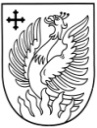 KRĀSLAVAS NOVADA PAŠVALDĪBAS DAGDAS PILSĒTAS UN PAGASTU APVIENĪBADAGDAS PILSĒTAS PIRMSSKOLAS IZGLĪTĪBAS IESTĀDE SAULĪTEReģ.nr. 4201900585Alejas ielā15a, Dagdā, Dagdas novadā, LV – 5674, tālr. 22033859, tālr.65652108, e-pasts: pii.saulite@dagda.lvIEKŠĒJIE NOTEIKUMIDagdā30.08.2021.                                                                                  	 Nr. 25Kārtība, kādā tiks organizēts izglītības iestādes 1 – 4 gadīgo izglītojamo mācību  process  iestādes ēkas rekonstrukcijas un atjaunošanas darbu laikāI Vispārīgie jautājumiKārtība  nosaka, kā  izglītības iestādē  tiek  organizēts  mācību  process  Covid-19  infekcijas  laikā, kā  arī, kā  tiek  nodrošināti  epidemioloģiskās  drošības un  piesardzības  pasākumi iestādes ēkas rekonstrukcijas un atjaunošanas darbu laikā.Kārtība  ir  saistoša  visiem  izglītības iestādes    darbiniekiem, izglītojamo vecākiem, kā  arī  citām  personām, kas  apmeklē  izglītības iestādi.II  Mācību  procesa  noriseMācību  process  izglītības iestādē    noris  atbilstoši  izglītības iestādē  noteiktajam  dienas režīmam.Mācību  process  norit  klātienē, Dagdas vidusskolas internāta telpās (turpmāk tekstā – iestādē); atsevišķa ieeja no pagalma.Lai ierobežotu  kontaktēšanos  grupai ar  citām  grupām : izglītības iestādē apmācības tiek organizētas atsevišķās grupās;Pedagogs   vai  cits  darbinieks  iestādes teritorijā, pēc iespējas  ievēro  2  metru  distanci. Visos  gadījumos, kad  izglītojamais  neierodas  izglītības  iestādē, vecākiem  ir  jāinformē iestāde  par izglītojamā prombūtnes iemeslu.Sporta  nodarbības notiek svaigā gaisā iestādes sporta laukumā.Izglītības iestādes darbiniekiem un apmeklētājiem redzamās vietās ir izvietotas skaidri salasāmas norādes – ievērot 2 m distanci no pārējām personām.III Izglītojamo nokļūšana uz/no izglītības iestādi, ēdināšanas organizēšana, citi pasākumiĒdināšana tiek  organizēta katrā grupā atsevišķi; ēdamo gatavo pirmsskolas izglītības iestādes ,, Saulīte” virtuvē. Izglītojamo guldināšanā izmantojams princips – “galva pret kājām”.Izglītības iestādi  nedrīkst  apmeklēt darbinieki vai izglītojamie, kuri  atgriezušies  no  ārvalstīm, kuras Slimību profilakses un kontroles centrs (turpmāk  - SPKC)  ir  noteicis  kā  valstis  ar  palielinātu  COVID -19  izplatību, vai  citām  valstīm, no  kurām  atgriešanās  saistīta  ar  plašu   sabiedriskā  transporta  plūsmu (lidostas utml.). Šādi  darbinieki un  izglītojamie  atrodas  mājās  pašizolācijā, kuras  laikā  izglītojamajiem izglītības iestāde  nodrošina  izglītojamajam  individuālu attālinātu  mācību  procesu.Izglītojamie  nenes  uz  izglītības  iestādi  rotaļlietas  no  mājām.Uz iestādi izglītojamo pavada tikai viens no vecākiem.Bērnu vecākam ir atļauts ienākt garderobē, izģērbt un apģērbt bērnu. Grupas personāls seko, lai garderobē vienlaicīgi nebūtu drūzmēšanās un tiktu ievērota distance;Pēc  bērna saņemšanas, vecākiem nekavējoties jāatstāj iestādes teritorija, nedrīkst uzturēties bērnu laukumos un lietot rotaļu konstrukcijas;Organizējot adaptāciju iestādē, nodrošina bez vecāku vai likumisko pārstāvju klātbūtnes.IV Epidemioloģisko  drošības pasākumu ievērošanaLai  ierobežotu infekcijas izplatīšanos, nepieciešams bieži un rūpīgi mazgāt rokas ar ūdeni un ziepēm, īpaši pirms ēšanas, pēc tualetes apmeklējuma, pēc pastaigas un nodarbībām  ārā.  Izņēmuma gadījumos izmanto mitrās salvetes.Pirmsskolas skolotāji māca izglītojamos pareizi mazgāt rokas, ievērojot SPKC mājas lapā publicētos ieteikumus “Roku mazgāšana” (https://www.youtube.com/watch?v=vDlFPEoCnRo&feature=youtu.be). Pirmsskolas  bērniem jālieto maiņas apavi. Pēc apavu maiņas jāmazgā rokas. Darbinieku roku dezinfekcijai pieejamā vietā izvietoti 70% spirtu saturošus roku dezinfekcijas līdzekļi.  Biežāk lietotās virsmas un priekšmetus dezinficē, izmantojot 70% spirtu saturošus dezinfekcijas līdzekļus, piemēram, skārienjutīgās ierīces, galda virsmas, durvju rokturus, krēsla atbalsta virsmas, ūdens krānus, sporta u.c. inventāru. Regulāri, atbilstoši  noteiktajām  higiēnas prasībām un telpu vēdināšanas grafikiem, vēdina telpas vai nodrošina labu mehānisko ventilāciju.  Regulāri veic telpu uzkopšanu. Tualetes telpu   un  koridoru mitro uzkopšanu veic vismaz reizi 3 stundās.Koplietošanas telpās lieto sejas maskas.   Izglītības iestādē ir izvietota visiem pieejama, skaidri salasāma informācija ar atgādinājumu par higiēnu, tai skaitā tualetes telpās: “Bieži un rūpīgi mazgā rokas ar ūdeni un ziepēm, īpaši pēc sabiedrisko vietu apmeklēšanas, pirms ēšanas, pirms pieskaršanās sejai, pēc tualetes apmeklējuma! Ja nav iespējams nomazgāt rokas, dezinficē rokas ar spirtu saturošiem roku dezinfekcijas līdzekļiem! Atceries, ka skārienjutīgās ierīces, piemēram, telefonu virsmas, var būt piesārņotas ar vīrusiem un baktērijām, tādēļ nepieciešams tās regulāri tīrīt, izmantojot spirtu saturošus dezinfekcijas līdzekļus! Nepieskaries sejai (acīm, degunam un mutei) ar nemazgātām rokām!”. Novērš izglītojamo drūzmēšanās izglītības iestādes apkārtnē.Nepieļauj personu, kurām noteikta pašizolācija (atrašanās  tikai  savā  dzīvesvietā), mājas karantīna (atrašanās  tikai  savā  dzīvesvietā  ārstniecības personas uzraudzībā) vai stingra izolācija (obligāta atrašanās  tikai  savā  dzīvesvietā  vai  ārstniecības iestādē ārstniecības personas uzraudzībā), klātbūtni izglītības iestādē.Nepieļauj izglītojamo un darbinieku ar elpceļu infekcijas slimību pazīmēm klātbūtni izglītības iestādē. Izglītojamo veselības novērtēšanu veic izglītības iestādes  nozīmēta persona – pirmsskolas skolotājs un medmāsa,  veicot vizuālu novērojumu un īsas pārrunas  ar audzēkņa  vecākiem  vai  citādi. Dagdas pilsētas PII Saulīte tālruņu numuri: Vadītāja – 22033859, vadītājas vietniece – 6 5681511, lietvede – 6 5652108, medmāsa – 6 5681512, gr. Ķipariņi – 20225849, gr. Zvaniņi – 20253625, gr. Mārītes – 25418845,   Ja darbiniekam, veicot darba pienākumus, parādās akūtas elpceļu infekcijas slimības pazīmes, darbinieka pienākums ir pārtraukt darba pienākumu veikšanu, ziņot par to vadītājai, doties mājās, kā arī telefoniski sazināties ar ģimenes ārstu, lai vienotos par turpmāko ārstēšanas režīmu. Darbinieks var atgriezties darbā tikai ar ārsta norādījumu (kad ārsts ir noslēdzis darbnespējas lapu).Izglītības iestāde informē darbiniekus, izglītojamo vecākus par mobilās lietotnes kontaktpersonu noteikšanai un informēšanai “Apturi Covid” izmantošanu.V Rīcība  epidemioloģiskās  situācijas pasliktināšanās gadījumosJa izglītojamajam, atrodoties izglītības iestādē, parādās akūtas elpceļu infekcijas slimības pazīmes (drudzis, klepus, elpas trūkums), izglītības iestāde:32.1.izolē izglītojamo atsevišķā telpā, kurā nodrošina tā paša pieaugušā, kas kontaktējās ar izglītojamo pirms tam, klātbūtni. Izglītojamais  šajā  brīdī  lieto  kādu  no  elpceļu  aizsegiem;32.2.sazinās ar izglītojamā vecākiem, kas nekavējoties ierodas pēc bērna, vai  arī  nogādā  izglītojamo  mājās. Vecāki telefoniski kontaktējas ar savu ģimenes ārstu;32.3.izglītojamais tiek ārstēts atbilstoši veselības stāvoklim un atgriežas izglītības iestādē  saskaņā ar ārstējošā ārsta norādījumiem.Izglītības iestāde  nodrošina vecākiem pieejamu informāciju par to, ka bērni ar infekcijas slimības pazīmēm netiek uzņemti izglītības iestādē  un rīcību, ja bērnam tiek konstatētas slimības pazīmes, kā arī par pienākumu ievērot pašizolācijas un mājas karantīnas nosacījumus.Ja tiek konstatēts COVID-19 infekcijas gadījums, kas būs saistīts ar konkrēto izglītības iestādi, SPKC epidemiologi noteiks īpašus pretepidēmijas pasākumus atbilstoši konkrētajai situācijai un sniegs individuālas rekomendācijas izglītības iestādes  vadībai, kā arī lems par karantīnas noteikšanu izglītības iestādei.  Iestādes vadītājs par šo faktu un saņemtajiem SPKC norādījumiem informē  Izglītības kvalitātes valsts dienestu (e-pasts: ikvd@ikvd.gov.lv) par faktu, ja iestādei tiek noteikta karantīna.VII  Komunikācija  un  atbildības Atbildīgie  par  izglītojamo  un  viņu  vecāku iepazīstināšanu  ar  kārtību ir pirmsskolas skolotāji. Visiem izglītojamo  vecākiem  klātienē  vai  citā  saziņas  veidā  līdz  2021.gada  2.septembrim tiek iepazīstināti ar Kārtība, kādā tiks organizēts izglītības iestādes 1 – 4 gadīgo izglītojamo mācību  process  iestādes ēkas rekonstrukcijas un atjaunošanas darbu laikāNo  vecākiem, kuru bērni nav apmeklējuši Iestādi vasaras periodā,  1.septembrī  tiek  saņemti  ārsta apliecinājumi par bērna veselības stāvokli. Atbildīgais  par  epidemioloģisko  prasību  ieviešanu  un  koordinēšanu  ir  iestādes medmāsa un vadītāja.Atbildīgais  par  epidemioloģisko  prasību  ievērošanu (distancēšanās, higiēnas prasību ievērošana)  ir  visi pirmsskolas izglītības pedagogi, bet  par  dezinfekcijas  līdzekļu  nodrošināšanu – Iestādes medmāsa Kristīne Karpova Atbildīgais  par  izglītojamo veselības  stāvokļa  novērošanu  ir:40.1.mācību procesa laikā -  grupu skolotājas; ārpusstundu pasākumu laikā – grupu pirmsskolas skolotāji un skolotāju palīgi;Izglītības iestādes  komunikācijas kanāli:41.1.ar izglītojamo vecākiem vai  to  likumiskajiem pārstāvjiem  ir: e-pasts : pii.saulite@dagda.lv, m. 22033859, whatsapp; - e- klase  - atbildīgi  grupu  pirmsskolas skolotāji;      41.2. ar  dibinātāju, SPKC un Izglītības kvalitātes valsts  dienestu  atbildīgais ir izglītības iestādes  vadītājs.VIII  Noslēguma  jautājumiKārtība  stājas  spēkā  ar  2021.gada  1.septembri. Situācijā, kad  valstī  epidemioloģiskā  drošība  COVID 19  infekcijas izplatībai nebūs  jānodrošina, kārtība  atceļama  ar  izglītības iestādes  vadītāja rīkojumu.Zaudējis spēku Dagdas pilsētas PII Saulīte 07.04/2021 Iekšējie noteikumi Nr. 24 “Kārtība, kādā tiks organizēts izglītības iestādes mācību process ar 2021.gada 7.aprīli”.Izglītības iestādes vadītāja 				I. DomkovaSASKAŅOTSDagdas pilsētas un pagastu apvienības  vadītājs…………………………/ E.Tjarve2021. gada ……………………………..Izdota saskaņā ar Ministru kabineta 2020. gada 9. jūnija noteikumu Nr. 360 “Epidemioloģiskās drošības pasākumi Covid-19 infekcijas izplatības ierobežošanai” 